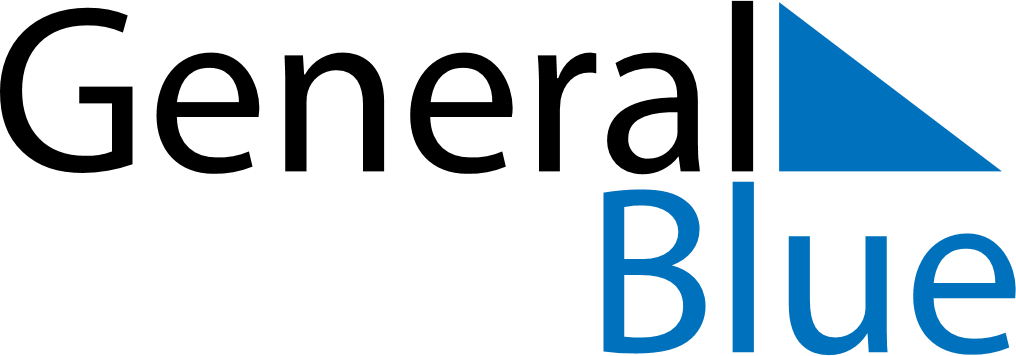 Quarter 2 of 2021Cocos IslandsQuarter 2 of 2021Cocos IslandsQuarter 2 of 2021Cocos IslandsQuarter 2 of 2021Cocos IslandsQuarter 2 of 2021Cocos IslandsApril 2021April 2021April 2021April 2021April 2021April 2021April 2021MONTUEWEDTHUFRISATSUN123456789101112131415161718192021222324252627282930May 2021May 2021May 2021May 2021May 2021May 2021May 2021MONTUEWEDTHUFRISATSUN12345678910111213141516171819202122232425262728293031June 2021June 2021June 2021June 2021June 2021June 2021June 2021MONTUEWEDTHUFRISATSUN123456789101112131415161718192021222324252627282930Apr 5: Easter MondayApr 6: Self Determination DayApr 25: Anzac DayMay 13: Hari Raya Puasa